ügyiratszám: 	BDV/8743-8/2021ügyintéző: 		dr. Vörös Máriatelefonszám: 	06-1-225-7272, 06-20-447-1003e-mail: 		voros.maria@budavar.huTárgy:		gépjármű elszállítás megjelentetéseBRFK I kerületi RendőrkapitányságBudapest Főváros I. kerület Budavári Polgármesteri HivatalHelybenTisztelt Címzettek!A kerékbilincs közterület-felügyelet általi alkalmazására, a járművek elszállítására, valamint a felmerült költségekre vonatkozó szabályokról szóló 55/2009 (X.16.) IRM rendelet 13.§ (2) és (3) bekezdése alapján kérem, hogy a rendőrség valamint az önkormányzat honlapján a 2021. április 7-én 21:30 és 2021. április 8-án 01:55 közötti időszakban az alábbi gépjárművek közterületről történő áthelyezésének tényét megjelentetni szíveskedjenek:Budapest, 2021. április 8.                                                                                   Dr. Kóródi-Juhász Zsolt jegyző                           nevében és megbízásából		                         dr. Vörös Mária Éva		                        irodavezető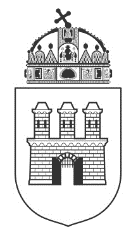 Budapest Főváros I. KerületBudavári Polgármesteri Hivatalközterület-felügyeleti irodagépjármű rendszámahonnan (Budapest I. ker.)hova (Budapest I. ker)SFD-881Attila út 20Lánchíd utcai nagy parkolóNMV-373Attila út 20Lánchíd utcai nagy parkolóMEM-266Attila út 20Lánchíd utcai nagy parkolóRDN-306Attila út 20Lánchíd utcai nagy parkolóMTM-921Attila út 61Lánchíd utcai nagy parkolóNAK-570Attila út 59/ALánchíd utcai nagy parkolóLRB-978Attila út 59/ALánchíd utcai nagy parkolóLER-516Attila út 13-mal szembenLánchíd utcai nagy parkolóMGC-926Attila út 13-mal szembenLánchíd utcai nagy parkolóHGV-133Attila út 17Lánchíd utcai nagy parkolóMDS-049Attila út 15Lánchíd utcai nagy parkolóLVT-547Attila út 15Lánchíd utcai nagy parkolóSIU-604Attila út 21Lánchíd utcai nagy parkolóMJM-987Attila út 23Lánchíd utcai nagy parkolóNTP-430Attila út 27Lánchíd utcai nagy parkolóRVW-401Attila út 27Lánchíd utcai nagy parkolóRBU-558Attila út 27Lánchíd utcai nagy parkolóIOF-998Attila út 29Lánchíd utcai nagy parkolóRNH-216Attila út 29Lánchíd utca 5-tel szembenMEN-355Attila út 29Lánchíd utca 5-tel szembenRXV-050Attila út 29Lánchíd utca 5-tel szembenMER-937Attila út 29Lánchíd utcai nagy parkolóGOB-342Attila út 29Lánchíd utcai nagy parkolóIHV-650Dózsa György téri parkolóLánchíd utca 5.HUJ-738Dózsa György téri parkolóLánchíd utca 5.ITR-840Dózsa György téri parkolóLánchíd utca 5.RVJ-660Attila út 33Lánchíd utca 7IRB-500Attila út 33Lánchíd utca 9LYM-932Attila út 37-tel szembenLánchíd utca 9LWC-740Attila út 37-tel szembenLánchíd utca 9GVR-055Attila út 37Lánchíd utca nagy parkolóMJF-551Attila út 37-tel szembenLánchíd utca 9MRR-996Attila út 37-tel szembenLánchíd utca 9MA NO 1106Attila út 41Lánchíd utca 9-cel szembenHJM-018Attila út 41Lánchíd utca 11NYH-399Attila út 43Lánchíd utca 9NVW-535Attila út 45Lánchíd utca 13RZP-132Attila út 47Lánchíd utca 17GAF-578Attila út 47Lánchíd utca 13JLJ-023Attila út 49Lánchíd utca 9GRC-136Attila út 51Lánchíd utca 19IAH-413Attila út 53Alagút utca 4